Noyes Museum of Art of Stockton University, Hammonton: 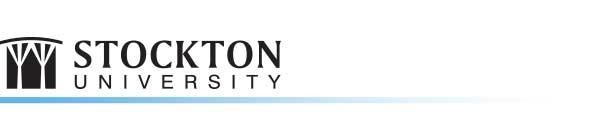 September- New Exhibitions & Events  For Immediate Release; with photos on Flickr and captions belowSaturday, September, 1, 2018NOYES MUSEUM GALLERIES, STOCKTON’S KRAMER HALL, HAMMONTON HAMMONTON, N.J. - The Noyes Museum of Art of Stockton University at Kramer Hall is hosting the 2018 HAMMONTON PLEIN-AIR EVENT, taking place on Saturday, September 8, 2018 from 9:00 am- 6:00 pm. In its 10th year, this competition attracts artists from all over New Jersey, Pennsylvania, and Delaware. Setting up their easels at locations of their choice all around the town of Hammonton, they capture the fleeting effects of natural light, quickly painting a scene before it's gone. $2,000 in cash awards will be awarded and all of the paintings created during the event will be included in an exhibition. The 2018 PAINT HAMMONTON: PLEIN-AIR EXHIBITION, runs from September 11 - December 2, 2018. Opening Reception: Third Thursday, September 20, 2018, 6 - 8pm. (Photo 1)DILUTED NOSTALGIA: JAKE FOSTER, September 11 - December 2, 2018. Opening reception: Thursday, September 20, 6-8pm. Diluted Nostalgia, a new exhibition by mixed-media artist Jake Foster, presents a series of self portraits adapted from family photographs taken between 1993-2001 in his hometown of Waterford, New Jersey.  These contemporary paintings analyze the American condition, investigate personal identity, and question our ability to remember. Foster is an MFA candidate at the University of Illinois at Urbana-Champaign and earned a BA in Art from Rutgers University-Camden. (Photo 2)STOCKTON’S KRAMER HALL, HAMMONTON THIRD THURSDAY: Fall Flavors - No Heat Required, Thursday, September 20th, 6-8pm. Anthony Dissen, MA, RDN, Instructor of Health Science, will demonstrate some easy meals to make with fall fruits and vegetables without ever having to turn on a stove! Space is very limited, so please reserve your spot at: stocktonkramerhall.eventbrite.com  (Photo 3)More –Continued from page 2NOYES MUSEUM GALLERIES, STOCKTON’S KRAMER HALL, HAMMONTON:	Current Exhibition: ∙    2018 SIGNATURE ARTISTS’ EXHIBITION 			June 18 through September 2, 2018Upcoming Exhibition:∙   2018 HAMMONTON PLEIN-AIR EXHIBITION            	              	September 11 - December 2, 2018∙   JAKE FOSTER 							September 11 - December 2, 2018Upcoming Programs & Events: ∙    Third Thursday in Downtown Hammonton 6 - 9 p.m.		September 20Photos 1-3 Captions:2018 HAMMONTON PLEIN-AIR EXHIBITION, watercolorJake Foster, Baby Sister, oil, charcoal, and acrylic on arches paper with curtain on rodThird Thursday EventABOUT:1. Noyes Museum Galleries, Stockton’s Kramer Hall, 30 Front St., Hammonton, N.J. 08037 • (609) 626-3420 • www.noyesmuseum.org2. Noyes Arts Garage: 2200 Fairmount Ave., Atlantic City, N.J. 08401 • (609) 626-3805 • http://www.artsgarageac.com 3. Noyes Gallery, Seaview Resort: 401 S. New York Rd., Galloway, N.J. 08205 • (609) 626-34204. Noyes Gallery, The Claridge Hotel:  The Boardwalk & Park Place, Atlantic City, N.J. 08401 • (844) AC IS FUN • (844) 224-7386 Contact:	Saskia SchmidtNoyes Museum Director of EducationHammonton, NJ 08037Saskia.Schmidt@stockton.edu(609) 626-3420	                                       #                                     #                                      #